Состоялось заседание Совета МОООП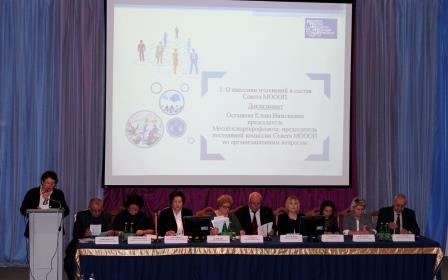 30 НОЯБРЯ Т.Г. состоялось заседание Сова МОООП с повесткой «О выполнении решений Генерального Совета ФНПР от 25 октября 2017 года и  задачах профсоюзов Подмосковья  в современных  условиях».В заседании Совета приняли участие приглашенные:Сырокваша Анатолий Федорович – Секретарь Федерации независимых профсоюзов России (ФНПР), представитель ФНПР в Центральном федеральном округе.Фаевская Ирина Клавдиевна – Министр Социального развития Московской области, Координатор МОТК стороны Правительства Московской области. Козырев Владимир Иванович – Генеральный директор исполнительной дирекции Московского областного союза промышленников и предпринимателей (региональное объединение работодателей).Хаймурзина Эльмира Абдулбариевна - Заместитель Председателя Правительства Московской области.